Torsdag den 4. november 2021 i Vorbasse Sognehus, foredrag med den blinde psykolog Susanne Have: ” et liv med handicap”.Tak til fotograf Vagn Hansen og Kristian Hansen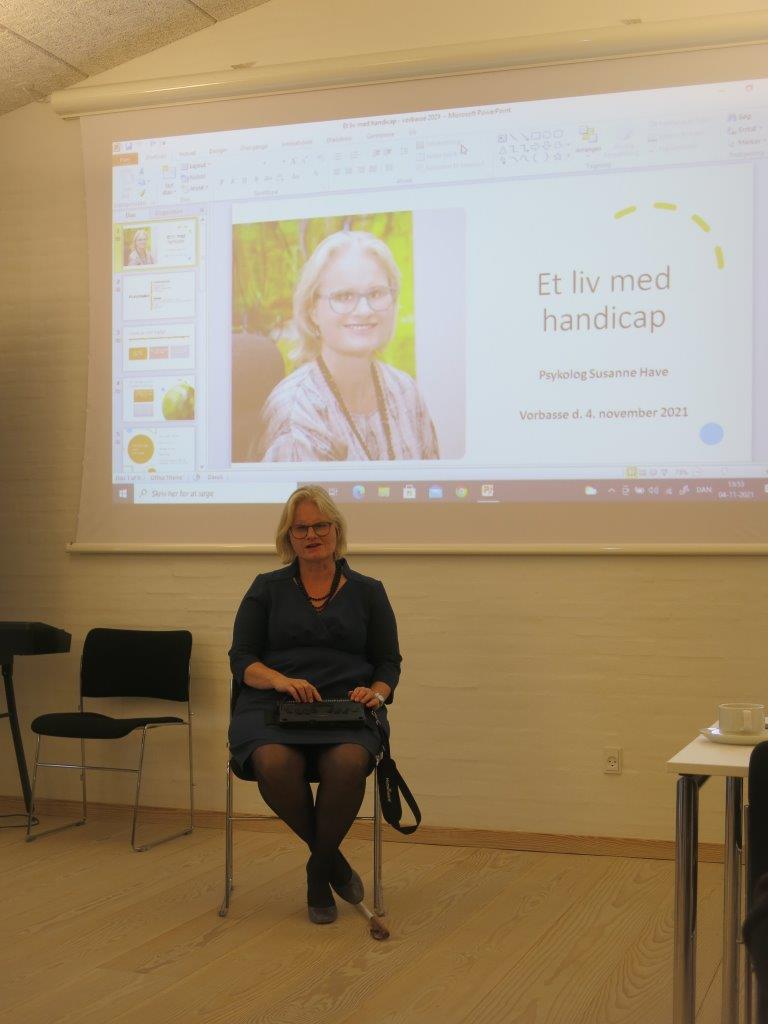 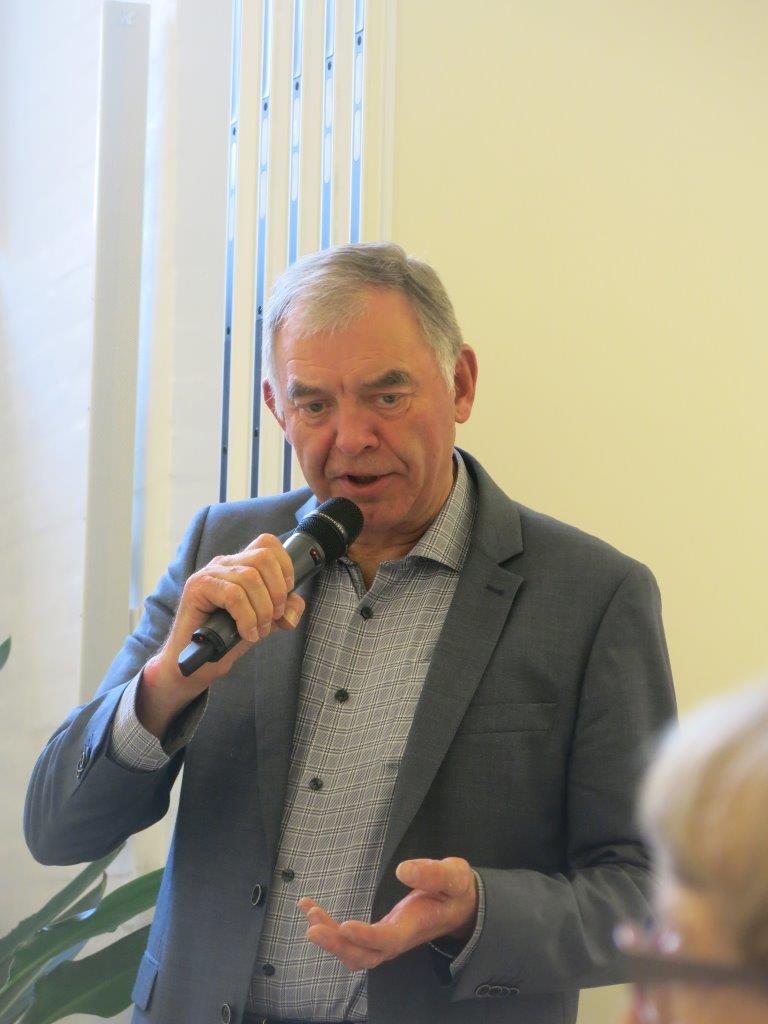 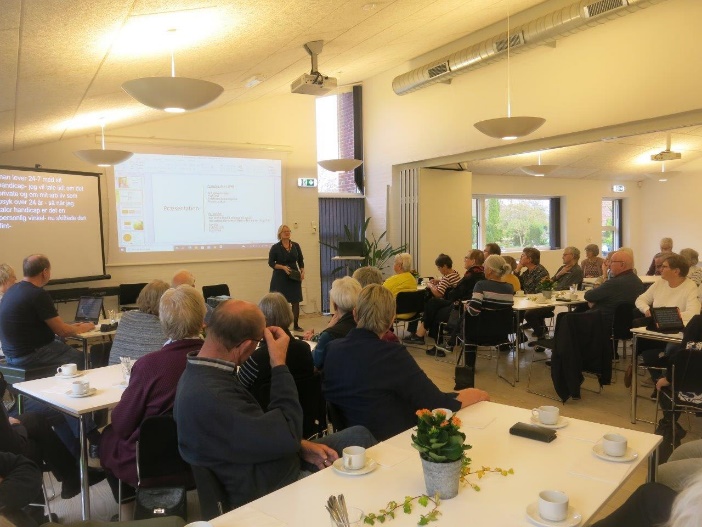 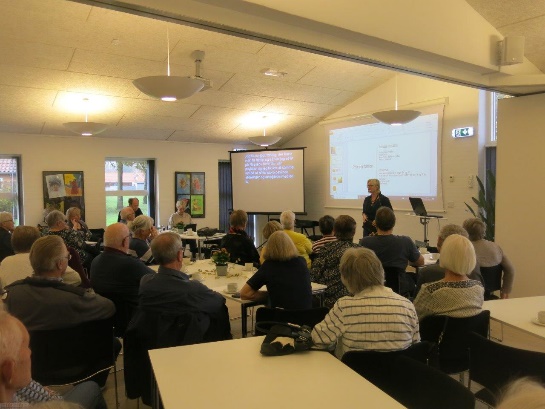 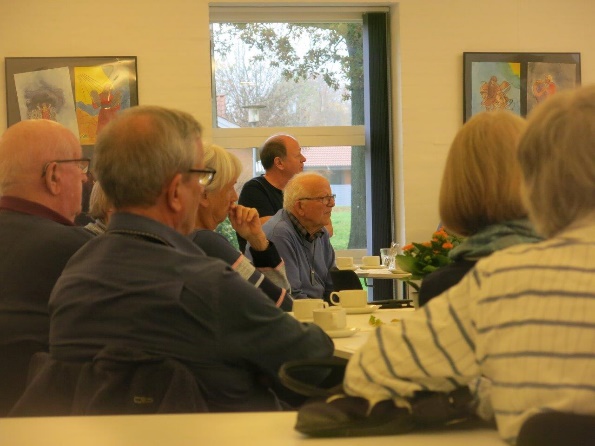 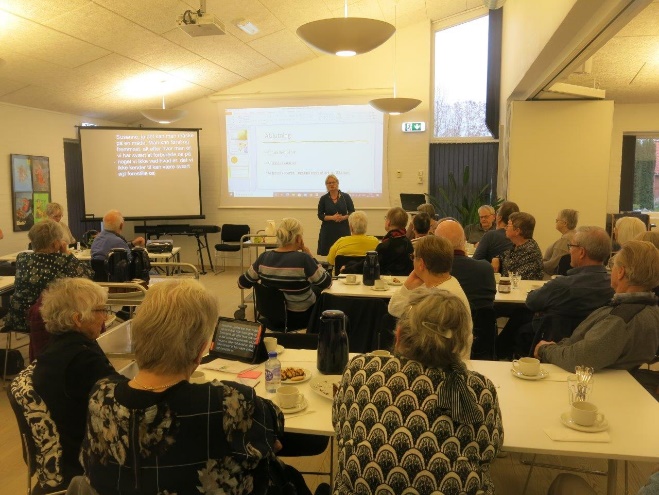 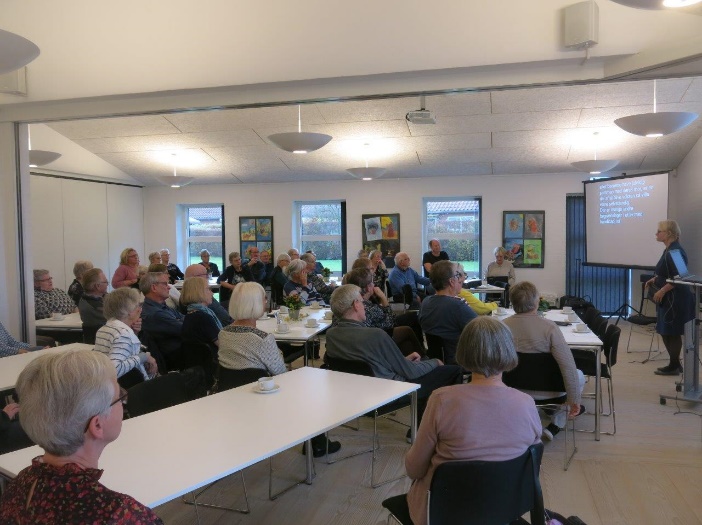 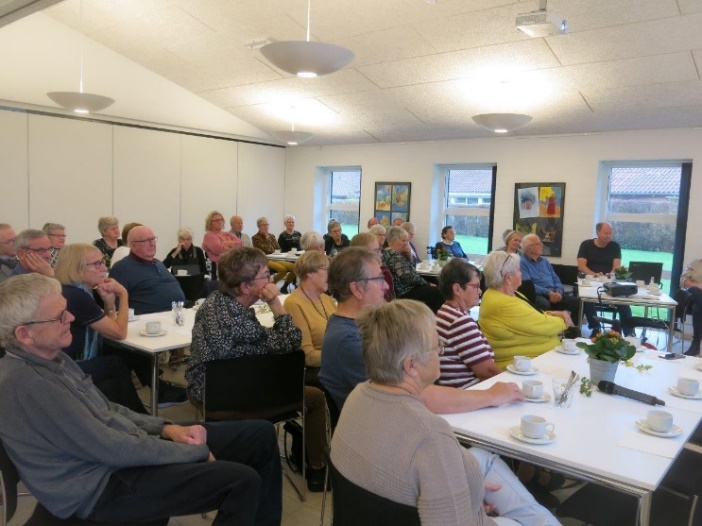 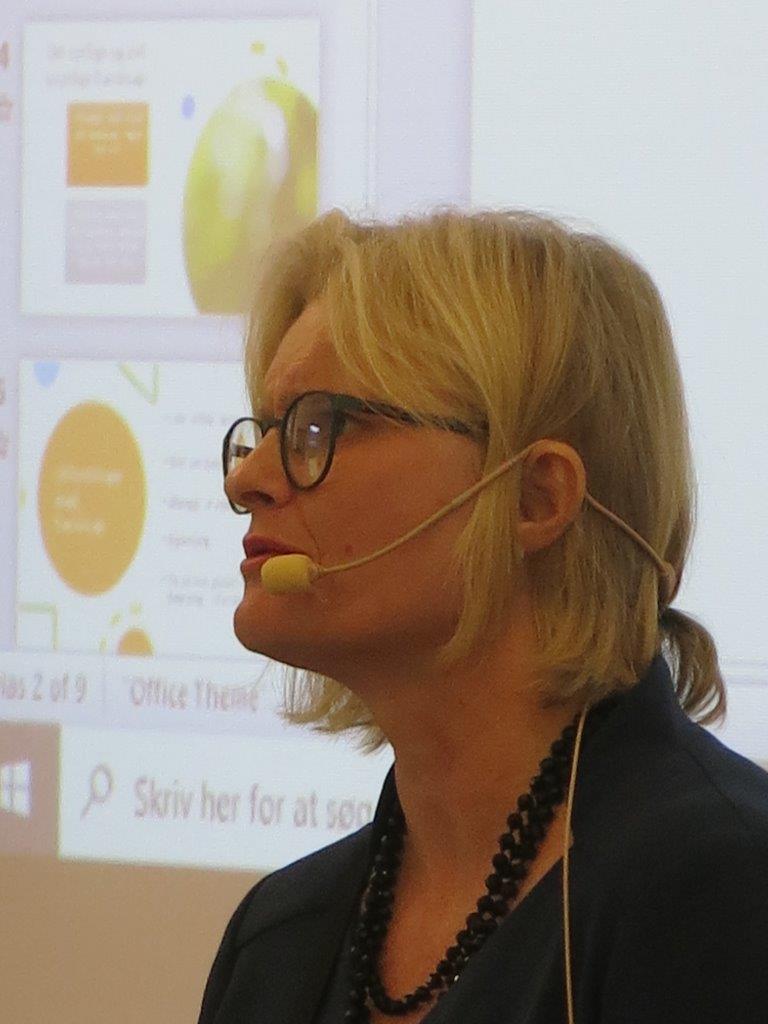 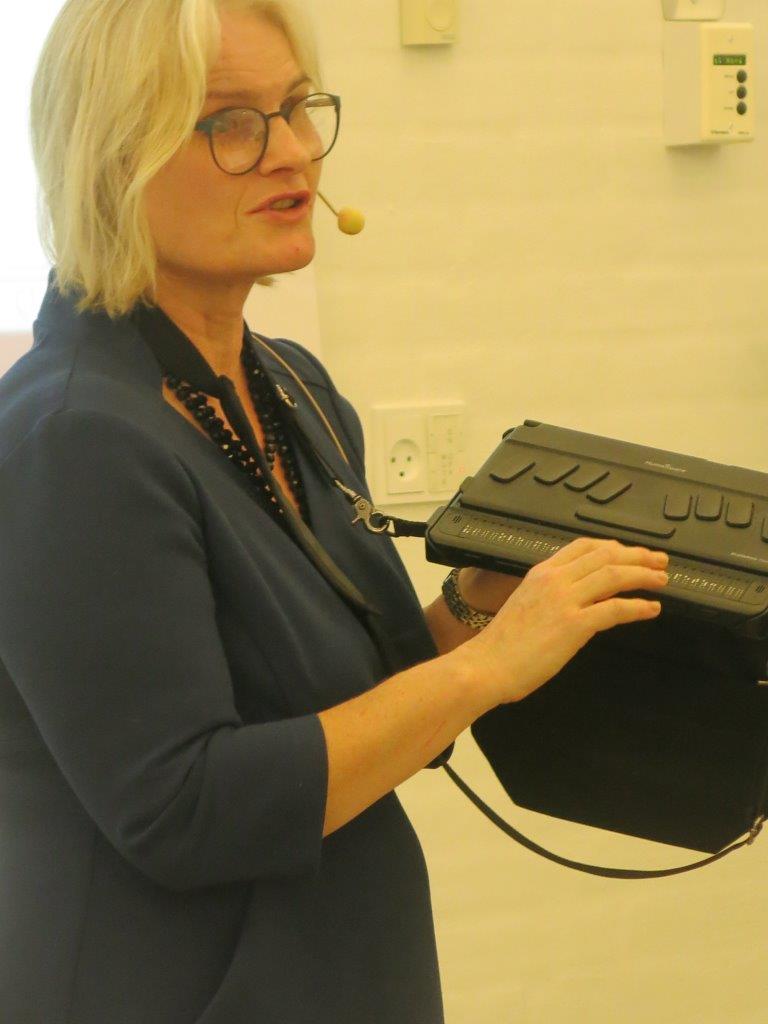 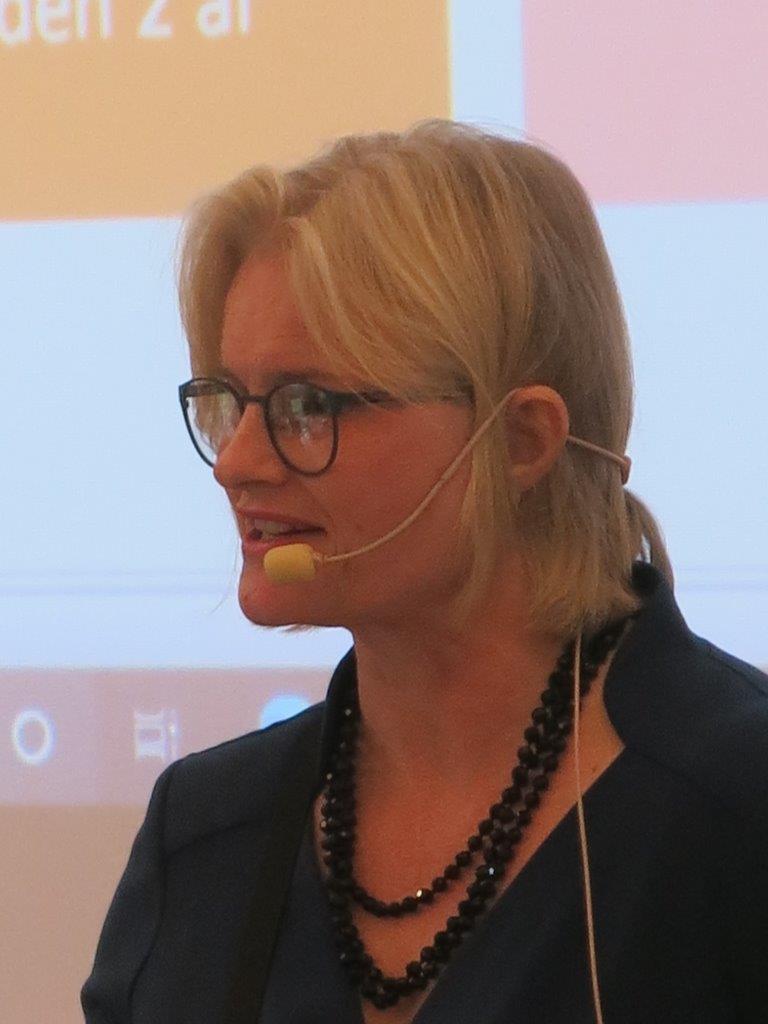 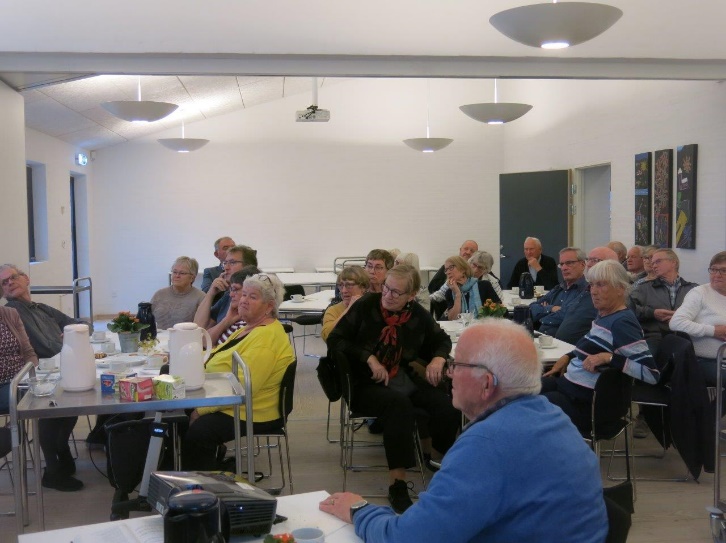 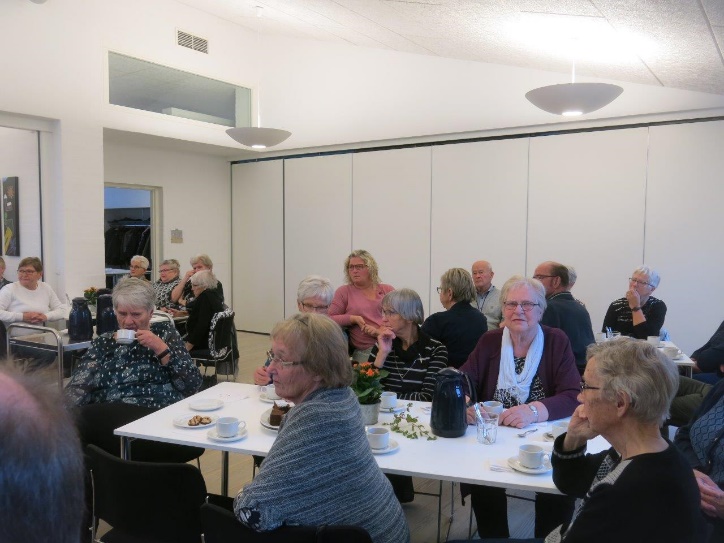 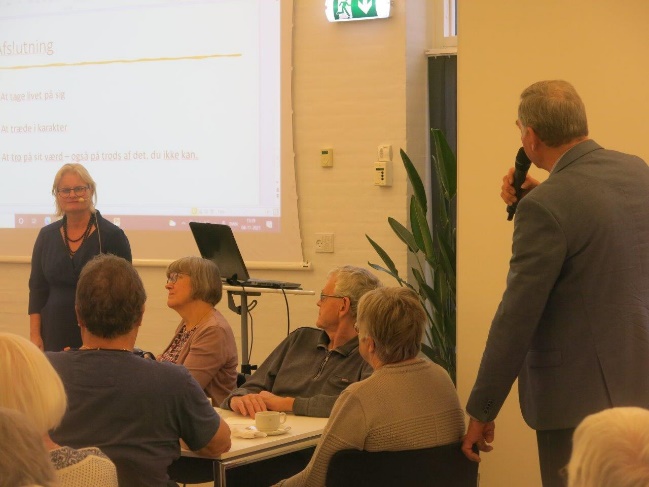 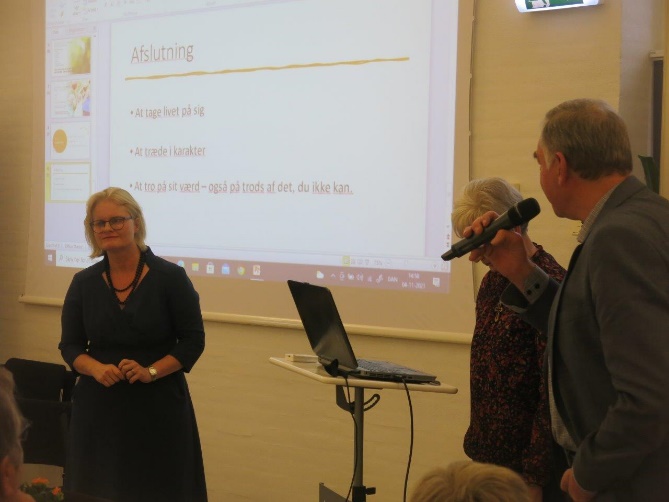 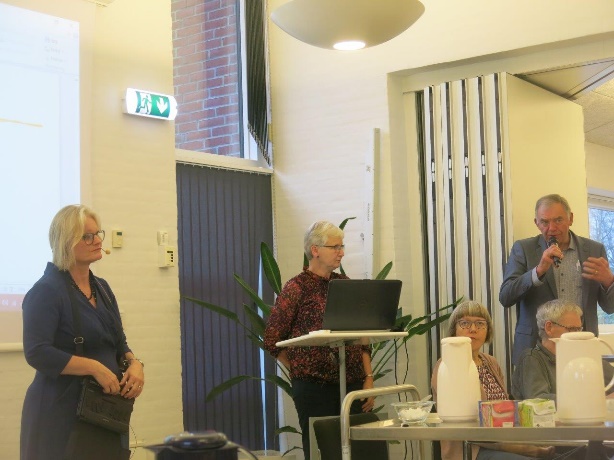 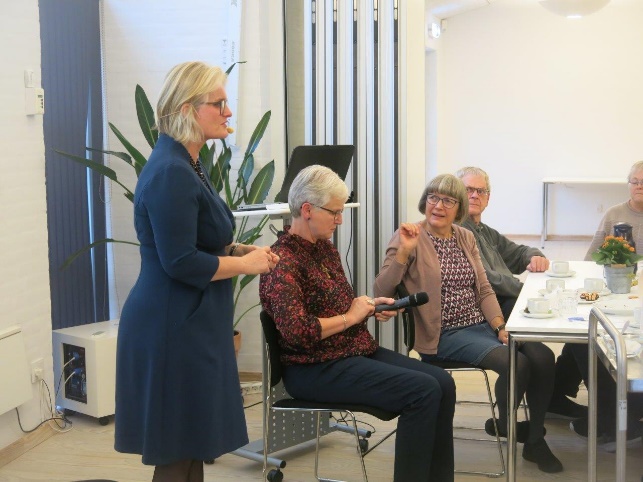 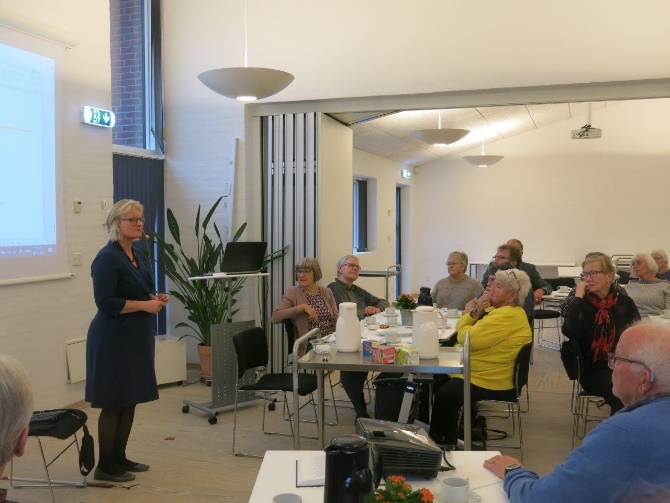 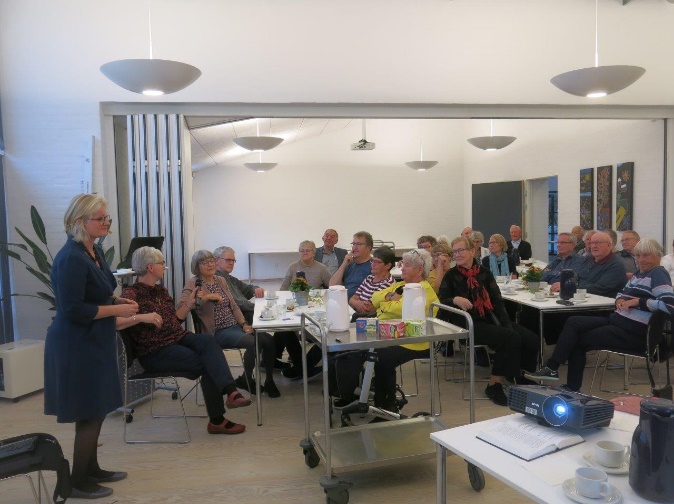 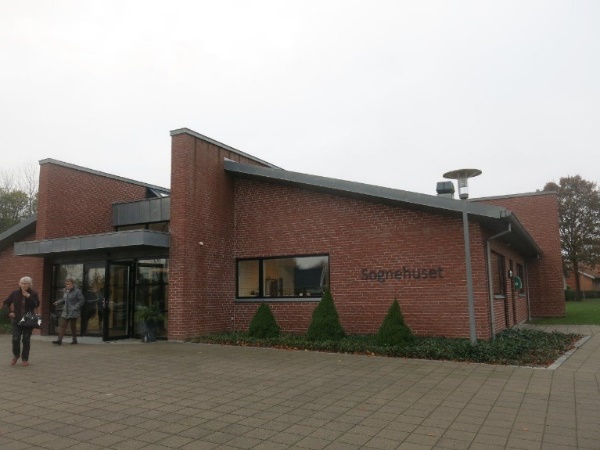 